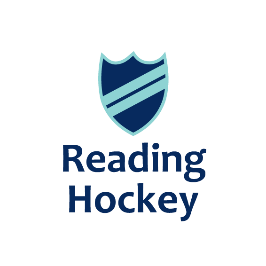 Winter Pitch Checks and Cancelation processThis is the process for ensuring that if games need to be cancelled due to bad weather / safety .The person* who resides in the club flat will be the person who will initially inspect the pitches on a Saturday and if necessary call in a second opinion.  If they are away for the weekend then they will need to inform the Pitch Allocation manager who will cover for them.Weekdays:If obviously not safe, the Pitch Allocation Manager and Fixtures (Currently Jo Newman)  will cancel hirers and club sessions; but if marginal i.e. due to late afternoon early evening frosting up, that is going to be down to the person in charge of each session to decide to abort/abandon and they must inform Jo Newman if they do. Sat and Sunday ChecksPre Weekend cancellationIf it looks likely that the games will be cancelled (i.e. snow) then the decision will be made during Friday, but if marginal i.e. it looks like the snow / ice will melt then the decision will be left till the morning of the games.On the day:Inspection to take place prior to 08:00am There are a number of factors to the decisions:Cancelation of all gamesCancelation of morning gamesLikelihood that the pitch will be playable later in the daySafetyOnce decision has been made to cancel then Jon will call the Mens and Ladies Fixture secretaries to inform them of the decision.The relevant Fixture Secretaries will then contact the oppositions to cancel the game and to agree to set up a rearranged fixture in the futureThe Pitch Allocations manager will also contact Comms team who will ensure that the messages are posted on Twitter, Facebook and the Website.The  Pitch Allocations manager will inform the Tea ladies that they will not be required either for the whole day or for certain games if only some of the games are cancelled.Sundays: